PLANIFICAÇÃO ANUAL2017 / 2018 EDUCAÇÃO MORAL E RELIGIOSA CATÓLICA5.ºAno* - No 1.º Período apenas é possível a realização de 1 aula devido ao tempo da Contratação de Escola no fim de Novembro. Neste sentido, o Plano do 1.º Período condiciona o Plano de todo o ano.Nota: Esta planificação poderá sofrer alterações/ajustamentos de acordo com as necessidades específicas de cada turma, sempre que o professor o considere pertinente e de acordo com os calendários letivo e civil.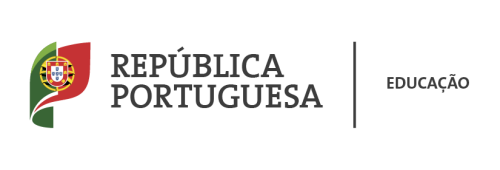 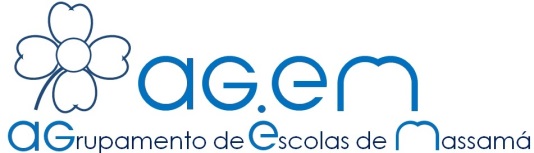       Escola Secundária Stuart Carvalhais1º Período*2º Período3º PeríodoTotalTotal de aulas previstas12121034TemasAulas previstas1º Período- Natal, Nascimento de Jesus12*2º Período- Regras e alianças- Família: Comunidade de amor123º PeríodoA fraternidade10